Сборник авторских игрпо теме: «Правила дорожного движения»Методическая разработка«Дорожные игры»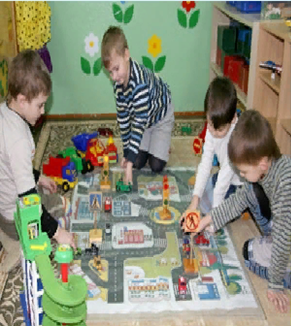 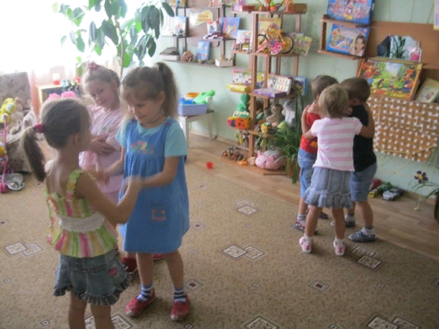 Автор: Кормилицина Татьяна Владимировна               Игры на вхождение в тему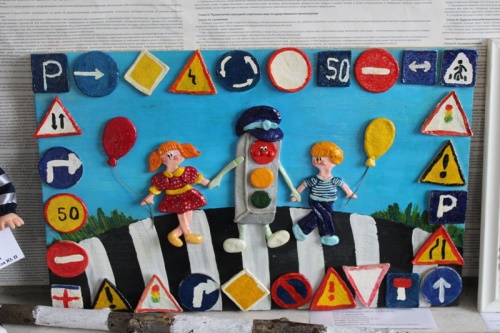 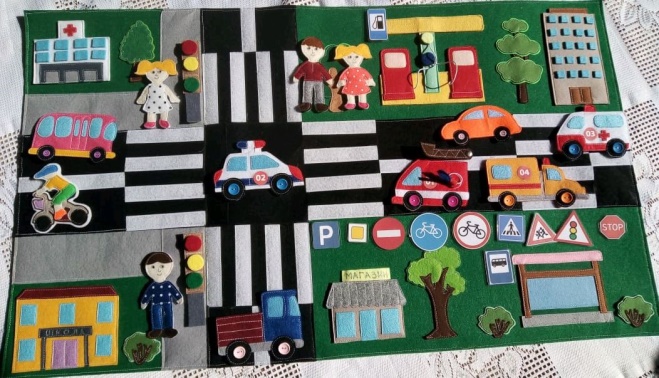                           Игры-разминки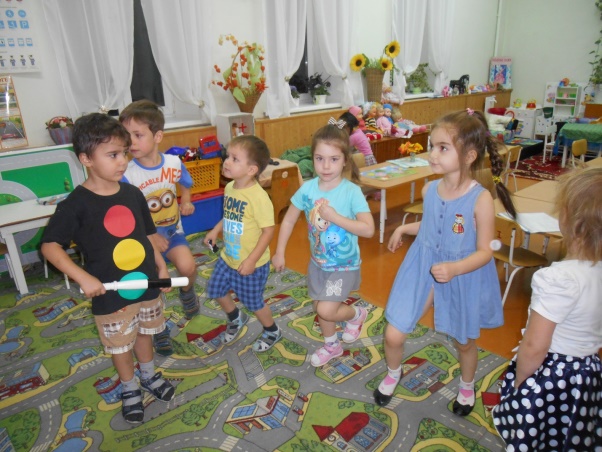 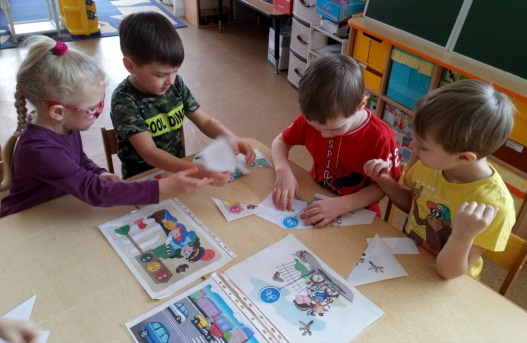            Игры социо-игрового характера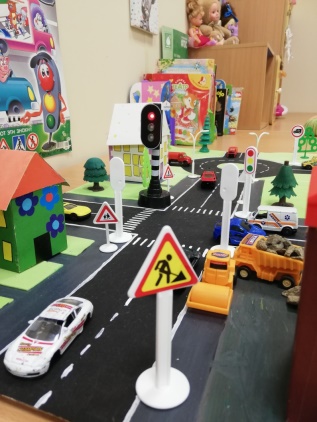 Творческие игрыИгры вольные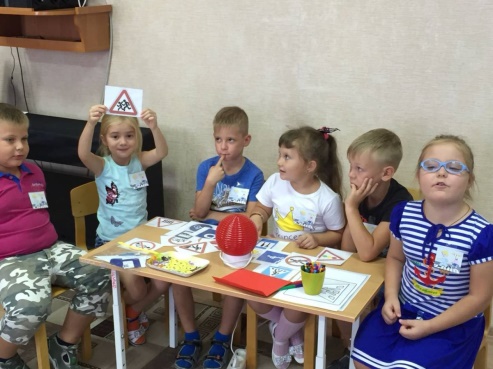 1Название игры«Передай жезл»2ЦельЗакрепление правил дорожного движения.3Описание игрыДети становятся в круг, передают друг другу жезл инспектора ГИБДД и называют какое-нибудь правило дорожного движения4Сбор в игруПедагог приглашает детей: «Ребята, посмотрите, какой жезл есть у меня». 5Объяснение задания и самостоятельное выполнение Педагог предлагает детям передавать жезл по кругу и называть правила дорожного движения (например, я перехожу дорогу по пешеходному переходу; когда я еду на машине, то меня сажают в специальное кресло с ремнем безопасности; при переходе через дорогу, я держу маму за руку; и т.д.)6Приложение к заданиюЖезл регулировщика1Название игры«Волшебный жезл»2ЦельЗакрепление дорожных знаков.3Описание игрыДети становятся в круг, передают друг другу жезл инспектора ГИБДД и называют дорожный  знак для пешеходов4Сбор в игруПедагог приглашает детей: «Ребята, посмотрите я сегодня нашла жезл. А кто использует его в своей работе?»5Объяснение задания и самостоятельное выполнениеПедагог предлагает детям передавать жезл по кругу и называть знаки дорожного движения, для пешеходов (например, пешеходная дорожка, подземный переход, автобусная остановка,  переход запрещен, дети  и т.д.)6Приложение к заданиюЖезл регулировщика1Название игры«Светофор»2ЦельЗакрепить знания о правилах дорожного движения.3Описание игрыПедагог поднимает флажок определенного цвета, дети выполняют движения: поднимает зеленый флажок - дети маршируют по кругу, красный - стоят на месте, желтый - маршируют на месте.4Сбор в игруПедагог собирает детей: «Эй, дружок, не робей!Подходи ко мне скорей!Ты не будешь здесь скучать –Будешь весело играть!»5Объяснение задания и самостоятельное выполнение Педагог предлагает выполнять определенные действия по сигналу  флажком определенного цвета.6Приложение к заданиюФлажки зеленого, желтого и красного цвета1Название игры«Мой знак»2ЦельЗакрепление знания дорожных знаков3Описание игрыПедагог называет знак, дети должны выполнить определенное движение.4Сбор в игруПедагог приглашает детей: «Тай, тай, налетайПорезвись и поиграй!Всех в игру мы принимаемНикого не обижаем.5Объяснение задания и самостоятельное выполнение Педагог предлагает выполнять определенные действия по названию знака: запрещающий – руки вверх, предупреждающий – присели, информационно-указательный – руки на пояс.1Название игры«Регулировщик»2ЦельЗакрепление знания дорожных знаков и жестов регулировщика3Описание игрыПедагог показывает знак, дети должны выполнить определенное движение4Сбор в игруПедагог приглашает детей: «Первый, первый, я четвертый,Я уже сейчас в дороге,Едет кто за мной скорейЕхать вместе веселей!»5Объяснение задания и самостоятельное выполнениеПедагог предлагает выполнять определенные действия по жезлу регулировщика: движение вперед – шаг вперед, движение вправо – поворот вправо, движение влево– наклон влево.1Название игры«Выбери знак»2ЦельЗакрепить знания детей о дорожных знаках.3Описание игрыВ игре участвует до 8 человек. Педагог предлагает детям на интерактивной доске найти заданные дорожные знаки и собрать их в свою корзинку.4Сбор в игруПедагог приглашает детей: «Эй, ребята, все вниманье! Есть веселое заданье! Поскорее подходи и с заданьем помоги!»5Объединение в компанииДети, заходя в группу, выбирают браслет и по цвету браслета объединяются в компании.6Ориентировка в пространстве в группеКаждая компания выбирает себе удобное место в группе, чтобы обсудить и выполнить задание.7Выбор посыльногоПосыльный выбирается по считалочке.8Объяснение и получение посыльным задания-дела Посыльные подходят к педагогу. Педагог объясняет задание: на интерактивной доске появляются дорожные знаки, из предложенных знаков выбрать 5 нужных (одна компания выбирает информационно-указательные знаки, другая предупреждающие). По звонку колокольчика дети должны презентовать свой ответ.9Объяснение посыльным задания-дела своей компании и самостоятельное его выполнениеПосыльный объясняет задание детям, выбирают из предложенных знаков 5 нужных (одна компания выбирает информационно-указательные знаки, другая предупреждающие).10Презентация или проверка выполненного дела-заданияКаждая компания выбирает лидера, который подойдет к доске и соберет нужные знаки на свою дорожку. Для проверки компании устно проверяют задание друг друга, после проверки педагог на доске вместе с компаниями открывает ответы.11Приложение к заданиюИнтерактивная игра1Название игры«Помощники»2ЦельЗакрепление знаний детей о помощи регулировщика и светофора в дорожном движении.3Описание игрыВ игре участвует до 12 человек. Педагог предлагает детям собрать пазлы и по картинке определить помощника в дорожном движении (светофор или регулировщик). После этого одна компания показывает, а другая должна определить о ком или о чем идет речь.4Сбор в игруПедагог  собирает детей: «Эй, девчонки и мальчишки,Молчуны и шалунишки,Подбегайте все скорейВместе будет веселей!»5Объединение в компанииПедагог предлагает взять каждому ребенку по одной части пазлов и объединиться в кампании по цвету пазлов.6Ориентировка в пространстве в группеКаждая компания находит себе удобное место в группе для сбора пазлов.7Выбор посыльного-----------8Объяснение и получение посыльным задания-делаКомпания собирает пазл, определяет, что там изображено, придумывают и показывают другой компании пантомиму, по которой дети должны угадать что это. О готовности дети сообщают педагогу хлопком в ладоши.9Самостоятельное выполнение заданияДети выполняют задание.10Презентация или проверка выполненного дела-заданияОдна компания показывает пантомиму своего изображения, другая компания угадывает. После правильного ответа компании меняются местами.11Приложение к заданиюПазлы с изображением светофора и регулировщика1Название игры«Собери знак»2Цельзакрепить знания детей о дорожных знаках и ПДД3Описание игрыПедагог предлагает детям собрать пазлы и по картинке определить знак дорожного движения. После этого каждая компания показывает и называет знак, объяснив, где он применяется.4Сбор в игруПедагог собирает детей: «Раз, два, три, четыре, пять – всех зову я поиграть»5Объединение в компанииПо определенному цвету одежды детей, или по желанию детей.6Ориентировка в пространстве в группеКаждая компания находит себе удобное место в группе для сбора пазлов.7Выбор посыльногоПо договоренности детей между собой8Объяснение и получение посыльным задания-делаПосыльные подходят к педагогу. Педагог объясняет задание: в конвертах для каждой компании находятся пазлы с изображением дорожного знака. Дети должны собрать пазл, назвать полученный знак, рассказать, где можно использовать этот знак. О готовности отвечать дети сообщают педагогу хлопком в ладоши.9Презентация или проверка выполненного дела-заданияКаждая компания выбирает лидера, который даст ответ. Остальные компании проверяют правильность ответа10Приложение к заданиюПазлы с дорожными знаками1Название игры«Красный-зеленый»2ЦельЗакрепить представления детей о дорожных знаках3Описание игрыДети объединяются в две компании, на столах лежат одинаковые наборы из дорожных знаков (разрешающие, запрещающие). Дети, посовещавшись должны выбрать только знаки той группы, которую получил посыльный. 4Сбор в игруПедагог собирает детей: «Кто не хочет скучать –Все бегите к нам играть!От души мы порезвимся,Вместе все повеселимся!»5Объединение в компанииДети берут себе фишку красного или зеленого цвета и по этим цветам объединяются в компании.6Ориентировка в пространстве в группеКомпании занимают места за столами относительно цвета фишки (красный,зеленый)7Выбор посыльногоСамый маленький по росту ребенок8Объяснение и получение посыльным задания-делаПосыльные подходят к педагогу. Педагог объясняет задание, посыльные выбирают конверт, в котором находится определенный знак (в одном разрешающий, в другом запрещающий). Из знаков, лежащих на столах, компании должны выбрать знаки по своему заданию. По звонку колокольчика дети дают ответ.9Презентация или проверка выполненного дела-заданияДети в компании выбирают лидера, который называет знаки и объясняет почему выбраны именно эти знаки.10Приложение к заданиюНабор карточек с дорожными знаками.1Название игры«Где спрятался знак?»2ЦельЗакрепление знаний детей о дорожных знаках3Описание игрыУчаствует до 15 детей. Дети получают конверт с картинкой, изображающую ситуацию на дороге. Они должны нарисовать  дорожные знаки, которые здесь необходимо поставить.4Сбор в игруПедагог  собирает детей: «Дети, дети все сюда,Здесь весёлая играРаз, два, три, четыре, пятьСобираемся играть»5Объединение в компанииУ детей на груди находятся бейджики с разными геометрическими фигурами (треугольник, круг, квадрат)6Ориентировка в пространстве в группеКаждая компания находит себе удобное место в группе для решения своего задания.7Выбор посыльногоДети по считалочке выбирают посыльного. 8Объяснение и получение посыльным задания-делаПосыльный получает лист с изображением дорожной ситуации. Педагог объясняет каждому посыльному задание для команды: рассмотреть картинку и нарисовать необходимые дорожные знаки.9Объяснение посыльным задания-дела своей компании и самостоятельное выполнение заданияПосыльный передает компании задание. Дети на картинках в нужных местах рисуют необходимые знаки (пешеходный переход, автобусная остановка,  движение на велосипедах запрещено)10Презентация или проверка выполненного дела-заданияКампании приглашают к себе другие кампании, и они обсуждают: правильные знаки нарисованы или нет и почему.11Приложение к заданиюКартинки с дорожной ситуацией.1Название игры«Автомобили»2ЦельЗакреплять правила дорожного движения, развивать внимание3Описание игрыДетям предлагается сказочный герой. Они должны нарисовать на листе бумаги транспортное средство, которым пользовался данный персонаж и рассказать, как на данном транспортом средстве правильно ездить по дороге.4Сбор в игруПедагог собирает детей:«1, 2, 3, 4, 5 –Детвора, давай играть!Не ленитесь, улыбнитесьИ ко мне гурьбой стремитесь!»5Объединение в компанииДети объединяются в компании по цветовым браслетам или бейджикам6Ориентировка в пространстве в группеДети работают в пространстве всей группы7Выбор посыльногоПо считалочке8Объяснение и получение посыльным задания-делаПедагог каждому посыльному дает изображение определенного сказочного героя. Дети должны вспомнить на каком транспорте ездил этот герой и нарисовать его.9Объяснение посыльным задания-дела своей компании и самостоятельное выполнение заданияПосыльный передает задние, дети делают рисунок.10Презентация или проверка выполненного дела-заданияКаждая компания показывает своего персонажа, его средство передвижения и рассказывают, как на данном транспортом средстве правильно ездить по дороге.11Приложение к заданиюКартинки с изображением сказочных героев (Кот Леопольд, почтальон Печкин, Золушка, Кай), листы бумаги, карандаши1Название игры«Путешествие на…»2ЦельЗакреплять знания детей о безопасном поведении на дороге.3Описание игрыДети по заданию педагога должны составить рассказ о путешествии по своему микрорайону. Другие компании должны угадать на чем проходило путешествие.4Сбор в игруПедагог приглашает детей: «Эй, девчонки и мальчишки,Молчуны и шалунишки,Подбегайте все скорейВместе будет веселей!»5Объединение в компанииДети вытягивают картинку с изображением определенного вида транспорта (автобус, машина, трамвай).6Ориентировка в пространстве в группеКаждая компания находит себе удобное место в группе для решения своего задания.7Выбор посыльногоВыбирается самый маленький по росту в компании.8Объяснение и получение посыльным задания-делаПосыльный подходит к педагогу, и узнает, на чем будет путешествовать его компания (автобус, машина, пешком).9Объяснение посыльным задания-дела своей компании и самостоятельное выполнение заданияПосыльный передает задание, дети составляют рассказ о путешествии по микрорайону на заданном транспорте, не озвучивая, на чем они путешествуют. 10Презентация или проверка выполненного дела-заданияДругие компании должны по рассказу догадаться, какой вид транспорта использовался для путешествия.1Название игры«Волшебный транспорт»2ЦельЗакреплять правила дорожного движения3Описание игрыДети должны определить сказочного героя, и транспорт, на котором он ездит и показать другим компаниям, не озвучивая ответ4Сбор в игруПедагог собирает детей: «Подходите все сюда,Собирайтесь детвора!Веселиться будем вместе,Так нам будет интересней!»5Объединение в компанииДети объединяются по желанию в компании или пары6Ориентировка в пространстве в группеКомпании, пары или находят удобное место для работы7Выбор посыльногоПо договоренности между детьми8Объяснение задания и самостоятельное выполнениеПедагог отдает конверты, в которых находятся фрагмент сказки или мультфильма 9Объяснение посыльным задания-дела своей компании и самостоятельное выполнение заданияПосыльный передает задание, дети определяют героя, вид транспорта и придумывают как это показать. Как только компания готова, дети должны хлопнуть в ладоши.10Презентация или проверка выполненного дела-заданияКомпании по очереди представляют свои пантомимы, остальные компании должны догадаться и назвать героя и его транспорт.11Приложение к заданиюКартинки с изображением фрагмента из сказок и м/ф (кот Леопольд, старик Хоттабыч, Снежная Королева, Золушка, Каникулы в Простоквашино)1Название игры«Найди место»2ЦельЗакрепить знания детей о дорожных знаках, о правилах дорожного движения, развивать ловкость, быстроту реакции.3Описание игрыДети объединяются в компании, по одному добегают до своего макета, ставят светофор или знак на своем макете и возвращаются обратно.4Сбор в игруПедагог приглашает детей: «Эй, ребята, поскорейСобирай своих друзей!Будем мы играть сейчас –Посмотрите все на нас!»5Объединение в компанииДети по считалочке выбирают двух капитанов, и каждый капитан по очереди выбирает себе игрока.6Ориентировка в пространстве в группеКоманды встают друг с другом рядом. 7Объяснение  задания-дела компаниям и самостоятельное выполнение заданияКаждый игрок из компании должен добежать до своего макета, поставить дорожный знак или светофор и вернуться обратно.10Презентация или проверка выполненного дела-заданияСовместная проверка макетов каждой компании11Приложение к заданиюМакеты части города для каждой компании, светофоры, дорожные знаки. 1Название игры«Веселая зебра»2ЦельРазвивать быстроту реакции, ловкость,  координацию движений, закреплять знания ПДД.3Описание игрыДети выбирают капитанов, объединяются в компании и придумывают задания, связанные с правилами дорожного движения.4Сбор в игруПедагог приглашает детей: «Мы ребята озорные!Мы ребята удалые!Коль с нами пойдешь -- Весело время проведешь!»5Объединение в компанииВыбираются два капитана: кто быстрее угадает дорожный знак. Каждый капитан набирает свою компанию.6Ориентировка в пространстве в группеКоманды встают друг с другом рядом.7Объяснение задания-дела и самостоятельное выполнение заданияДети в компаниях придумывают задания и выполняют их на время. Например: дети стоят попарно. У каждой пары связаны вместе по одной ноге, их задача быстро пройти по пешеходному переходу и вернуться обратно; взять руль, как можно быстрее добежать до стульчика и обратно.8Приложение к заданиюЛента, 2 стула, рули, пешеходные дорожки